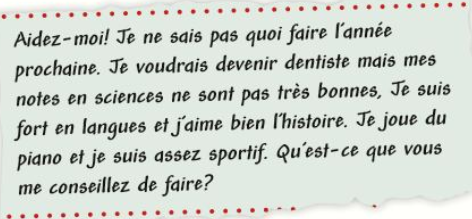 Translate: